PAZ Y SALVOALMACÉN GENERAL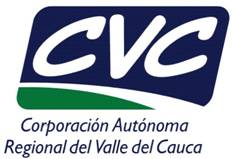 Constancia de elementos a cargo Nº   Motivo:TrasladoRetiro definitivoCertificamos que el (la) Sr(a)con código de CVC No.NO tiene saldos o reclamos pendientes con el Almacén General.NO tiene saldos o reclamos pendientes con el Almacén General.Lugar y fecha:(Diligenciar aquí el Nombre del funcionario  del Almacén)(Diligenciar aquí el nombre del Coordinador del Grupo Recursos Físicos)(Diligenciar aquí el cargo que ocupa)Coordinador Grupo Recursos Físicos